6011860519Smlouva o poskytování služeb implementace a správy nového energetického
dispečerského prostředí pro stávající systém MaRuzavřená v souladu s ustanovením § 1746 odst. 2 zákona č. 89/2012 Sb., Občanského
zákoníku v platném zněníSmluvní strany:Poskytovatel:	firma: Ampér Savings, a.s.se sídlem: Vídeňská 134/102, Dolní Heršpice, 619 00 Brno-jih Zapsaná v Obchodním rejstříku vedeném u Krajského soudu v Brně, oddíl B, vložka 8144Zastoupená: XXXX, předsedou představenstva IČO: 01428357 DIČ: CZ01428357Bankovní spojení: XXXX č. účtu: XXXX(dále jen „poskytovatel“)Objednatel:	Nemocnice Nové Město na Moravě, příspěvkováorganizacese sídlem: Žďárská 610, 592 31 Nové Město na Moravě Zapsaná v obchodním rejstříku vedeného Krajským soudem v Brně, oddíl Pr, vložka 1446Zastoupená: XXXX, XXXX, na základě Pověření ředitelkyIČO: 00842001 DIČ: CZ 00842001Bankovní spojení: XXXX č. účtu: XXXX(dále jen „objednatel“)(společně pak jako „smluvní strany“, jednotlivě jako „smluvní strana“) uzavírají tuto smlouvu:I.Předmět smlouvyPředmětem této smlouvy je provedení implementace stávajícího systému měření a regulace (MaR) energetického hospodářství objednatele a následné zajištění správy a údržby nového dispečerského prostředí. Tyto služby jsou blíže specifikovány v článku č. II.IISpecifikace předmětu smlouvyV rámci plnění předmětu smlouvy má Poskytovatel zejména tyto činnosti:instalace SoftPLC RT pro Windows na stávající PC na dispečinku v kotelně (virtuální PLCjnapojení a on-line vyčítání údajů ze stávajícího systému MaR do Mervis Scada formou datových bodů bez grafiky;napojení historických trendů z databáze, vytvoření exportu dat, jejich instalace a provázání s datovými bodyvytvoření nových přehledných schémat pro zajištění srozumitelných přehledů a snadnou orientaci ve stávajícím systému MaR energetického hospodářství NNMzajištění správy a údržby sledovaných datových bodu nového dispečerského prostředí, jejich archivace a zálohování.Podrobná specifikace předmětu smlouvy je nedílnou součástí této smlouvy jako její Příloha č.1.(dále také souhrnně „předmět smlouvy“ či „předmět plnění“).V rámci plnění předmětu smlouvy má Objednatel zejména tyto povinnosti:umožnit přístup pracovníků Poskytovatele do objektů Objednatele,zajistit potřebnou kooperaci provozního personálu Objednatele s Poskytovatelem při naplňování předmětu smlouvy,zajistit součinnost vedoucího technického úseku a provozních manažerů na straně Objednatele včetně návaznosti na funkčnost stávajících systémů řízení a externích dodavatelů,poskytnout Poskytovateli veškerou relevantní dokumentaci potřebnou k plnění předmětu smlouvy,spolupracovat v oblasti MaR za účelem vytvoření koncepce funkčního a účinného systému MaR,zajistit řádný a bezchybný provoz a údržbu všech relevantních technologií,poskytnout všechny dostupné informace k aktuálnímu provoznímu režimu využívaných technologií a upozornit na případné závady týkající se provozu energetického hospodářství v objektech Objednatele.Poskytovatel se zavazuje využívat převzaté podklady pouze pro plnění předmětu smlouvy, a to způsobem obvyklým.III.Místo plněníMístem plnění jsou objekty (budovy a stavby) v areálu Objednatele, tj. v Nemocnici Nové Město na Moravě, příspěvkové organizaci, se sídlem Žďárská 610, 592 31 Nové Město na Moravě.IV.Doba plněníDoba plnění předmětu díla je stanovena na dobu neurčitou od nabytí účinnosti oboustranně podepsané smlouvy dle ust. čl. XI. odst. 3 této smlouvy, přičemž body a), b) a c) článku II. smlouvy budou provedeny do 30.6.2019.V.Cena předmětu smlouvyCelková cena předmětu smlouvy v rozsahu dle čl. II. bodů a), b) a c) smlouvy je ve výši 145 000,- Kč bez DPH, DPH 21% činí 30.450,- Kč, celkem cena ve výši 175.450,- Kč včetně DPH.Celková cena je pevná a nepřekročitelná, pokrývá veškeré náklady Poskytovatele související s realizací předmětu smlouvy, a to i včetně cestovních náhrad pro plnění předmětu smlouvy.Cena za správu a údržbu dle čl. II. bodu d) smlouvy je stanovena od počtu celkových vizualizovaných datových bodů a je dána součinem celkového počtu datových bodů a jednotkovou cenou za datový bod, která je 0,70 Kč bez DPH za datový bod.Cenu předmětu smlouvy je možné změnit pouze v případě, že v průběhu realizace předmětu smlouvy dojde ke změnám daňových předpisů upravujících výši sazby DPH; smluvní strany se dohodly, že v případě změny zákonných sazeb DPH nebudou uzavírat písemný dodatek k této smlouvě o změně výše ceny a DPH bude účtována podle předpisů platných v době uskutečnění zdanitelného plnění.VI.Platební podmínky a fakturacePrávo na zaplacení dohodnuté ceny vzniká Poskytovateli řádným plněním jeho závazku způsobem a v místě plnění v souladu s touto Smlouvou.Poskytovatel bude fakturovat cenu předmětu smlouvy dle čl. II. bodů a), b) a c) smlouvy jednorázově po jeho dokončení. Cenu za správu a údržbu dle čl. II. bodu d) smlouvy bude poskytovatel fakturovat ve čtvrtletních fakturách, kde výše ceny bude odpovídat součtu celkového množství datových bodů poskytnutých v jednotlivých měsících daného čtvrtletí vynásobeného jednotkovou cenou za datový bod.Podkladem pro zaplacení sjednané ceny je daňový doklad - faktura, kterou je poskytovatel oprávněn vystavit po ukončení období, ve kterém byly prováděny služby, které jsou předmětem smlouvy. Faktury budou Poskytovatelem vystaveny vždy nejpozději k 5. dni měsíce následujícího po období, ve kterém byly služby provedeny. Vystavené faktury vedle náležitostí daňového dokladu podle zákona č. 235/2004 Sb., o dani z přidané hodnoty, ve znění pozdějších předpisů (dále jen „zákon o DPH“), zákona č. 563/1991 Sb., o účetnictví, v platném znění a náležitostí obchodní listiny podle § 435 odst. 1 občanského zákoníku, musí obsahovat identifikaci smlouvy, na jejímž základě bylo plněno, číslo faktury, datum splatnosti a případné další zákonné náležitosti.V případě, že faktura nebude obsahovat náležitosti uvedené výše v odstavci 3, je Objednatel oprávněn fakturu vrátit. V takovém případě není Objednatel v prodlení s úhradou ceny za předmět smlouvy. Nová lhůta splatnosti začíná běžet dnem doručení nové bezvadné faktury Objednateli.Splatnost faktur se sjednává v délce 30 dnů od data vystavení.Objednatel je plátce DPH a vztahuje se na něj režim přenesené daňové povinnosti dle Zákona o DPH.Celkovou a pro účely fakturace rozhodnou cenou se rozumí cena včetně DPH. Objednatel je plátcem DPH.Faktura se považuje za zaplacenou okamžikem odepsání fakturované částky z účtu Objednatele ve prospěch Poskytovatele. V případě prodlení s úhradou jakékoliv platby dle této smlouvy je Poskytovatel oprávněn požadovat po Objednateli úrok z prodlení ve výši stanovené nařízením vlády č. 351/2013 Sb.VII.Odpovědnost za vady a náhrada škodyObjednatel prohlašuje, že objekty Objednatele jsou řádně pojištěny proti všem živelním rizikům do výše jejich znovupořízení a zavazuje se toto pojištění po celou dobu trvání této smlouvy udržovat.Poskytovatel prohlašuje, že je ke dni uzavření této smlouvy pojištěn pro případ odpovědnosti za škodu na pojistnou částku ve výší 10.000.000,- Kč (slovy deset milionů korun českých) a zavazuje se toto pojištění po celou dobu trvání této smlouvy udržovat.Vlil.Odstoupení od smlouvy a výpověďObjednatel je oprávněn od této Smlouvy odstoupit, jestliže:Poskytovatel bude v prodlení s plněním dle odst. 11.1 této smlouvy o dobu delší než 30 dní za předpokladu, že důvod prodlení byl prokazatelně na straně Poskytovatele a k nápravě nedošlo ani po písemném upozornění ze strany Objednatele; nebodojde k soudnímu rozhodnutí o úpadku Poskytovatele.Poskytovatel je oprávněn od této smlouvy odstoupit, jestliže:Objednatel neposkytne Poskytovateli potřebnou součinnost v odst. II.2 a k nápravě nedojde ani po písemném upozornění ze strany Poskytovatele.Nebude možné plnění předmětu plnění z důvodu jiné překážky, za kterou ponese odpovědnost Objednatel.Odstoupení nabývá účinnosti dnem jeho prokazatelného doručení druhé smluvní straně, na adresu uvedenou v záhlaví této smlouvy nebo na poslední adresu uvedenou v obchodním rejstříku.Kterákoli ze smluvních stran může tuto Smlouvu vypovědět písemnou výpovědí i bez udání důvodu. Výpovědní doba činí 3 měsíce a začne běžet dnem doručení druhé smluvní straně.IX.MlčenlivostV průběhu plnění předmětu této smlouvy může Poskytovatel přijít do styku s důvěrnými informacemi týkající se Objednatele, jeho zaměstnanců či pacientůmající povahu osobních údajů identifikovatelných fyzických osob, obchodních údajů, či údajů o jiných právních a faktických vztazích Objednatele,které Poskytovatel obdržel či obdrží, a to ať již písemně, ústně, v elektronické či jiné formě, a to na jakémkoli nosiči, na němž takováto informace může být nahrána nebo uložena.Za důvěrné informace se nepovažují informace, které jsou či se stanou veřejně přístupnými a mohou být kýmkoli získány bez nutnosti vyvinout větší úsilí za předpokladu, že nejsou získány jako důsledek protiprávního jednání.V případě pochybností sdělí Objednatel na žádost Poskytovatele, zda informaci považuje za důvěrnou. Nepožádal-li Poskytovatel o toto sdělení, má se v případě pochybností za to, že informace je důvěrná.Poskytovatel zajistí zachování mlčenlivosti o veškerých důvěrných informacích a zajistí přenesení povinnosti mlčenlivosti v plném rozsahu této smlouvy na své zaměstnance i jakékoli další osoby v právním či faktickém vztahu k Objednateli, které se budou na realizaci předmětu smlouvy podílet. To platí i pro ostatní povinnosti uložené touto smlouvou.Poskytovatel se dále zavazuje dodržovat pravidla a zásady zpracování a ochrany osobních údajů identifikovatelných fyzických osob podle Obecného nařízení Evropského parlamentu a rady (EU) č. 2016/679 o ochraně fyzických osob v souvislosti se zpracováním osobních údajů a o volném pohybu těchto údajů a o zrušení směrnice 95/46/ES.Ustanovení tohoto článku se vztahují jak na období platnosti této smlouvy, tak na období po jejím ukončení.X.Ostatní ujednáníSmluvní strany se budou snažit urovnat všechny spory, které vyplynou z této smlouvy nebo v souvislosti s ní především oboustrannou dohodou.Poskytovatel není oprávněn převést svou pohledávku za Objednatelem, vzniklou z tohoto smluvního vztahu, na třetí osobu bez předchozího písemného souhlasu Objednatele.Osobami oprávněnými jednat v průběhu realizace díla za Objednatele a Poskytovatele ve věcech vyplývajících z této smlouvy jsou:Za Objednatele:ve věcech smluvních je oprávněnXXXX, vedoucí právního úseku, tel.: XXXX, email: XXXX aXXXX, oddělení nákupu a veřejných zakázek, tel. XXXX, email: XXXXve věcech obchodních je oprávněnXXXX, ekonomický náměstek, tel. spojení: XXXX, email: XXXXve věcech technických je oprávněnXXXX, technický náměstek, tel. spojení: XXXX, email: XXXXZa Poskytovatele:ve věcech smluvních a obchodních je oprávněnXXXX, tel. spojení: XXXX, email: XXXXXXXX, tel. spojení: XXXX, email: XXXXve věcech technických je oprávněnXXXX, tel. spojení: XXXX, email: XXXXXXXX, tel. spojení: XXXX, email: XXXXKontaktní osoby je možno měnit či doplňovat jednostranně oběma smluvními stranami odesláním písemného oznámení.XI.Závěrečná ustanoveníPoskytovatel prohlašuje, že věcné plnění této smlouvy nemá právní vady a není zatíženo právy třetích osob.Tato smlouva nabývá platnosti dnem podpisu obou smluvních stran a účinnosti dnem uveřejnění v informačním systému veřejné správy - Registru smluv.Smluvní strany jsou si plně vědomy zákonné povinnosti od 1. 7. 2016 uveřejnit dle zákona č. 340/2015 Sb., o zvláštních podmínkách účinnosti některých smluv, uveřejňování těchto smluv a o registru smluv (zákon o registru smluv) tuto smlouvu a včetně všech případných dodatků, kterými se tato smlouva doplňuje, mění, nahrazuje nebo ruší, a to prostřednictvím registru smluv. Uveřejněním smlouvy dle tohoto odstavce se rozumí vložení elektronického obrazu textového obsahu smlouvy v otevřeném a strojově čitelném formátu a rovněž metadat podle § 5 odst. 5 zákona o registru smluv do registru smluv.Smluvní strany se dohodly, že zákonnou povinnost dle § 5 odst. 2 zákona o registru smluv splní Objednatel a splnění této povinnosti doloží Poskytovateli. Současně berou smluvní strany na vědomí, že v případě nesplnění zákonné povinnosti je smlouva do tří měsíců od jejího podpisu bez dalšího zrušena od samého počátku.Poskytovatel výslovně souhlasí se zveřejněním celého textu této smlouvy případně i podpisů v informačním systému veřejné správy - Registru smluv.Tuto smlouvu je možné měnit a doplňovat výhradně formou písemných dodatků, podepsaných oběma smluvními stranami.Objednatel podpisem této smlouvy potvrzuje, že při jednání o uzavření této smlouvy neopomněl sdělit Poskytovateli skutkové či právní okolnosti, které mohou mít vliv na rozhodnutí Poskytovatele uzavřít s Objednatelem tuto smlouvu za podmínek v této smlouvě sjednaných.Smluvní strany na sebe přebírají nebezpečí změny okolností dle ustanovení §1765 občanského zákoníku.Ukončením účinnosti této smlouvy však nezaniká nárok na náhradu škody, způsobené porušením této smlouvy ani nárok na smluvní pokutu dle této smlouvy.Právní vztahy mezi účastníky neupravené touto smlouvou se řídí příslušnými platnými právními předpisy České republiky, zejména Občanským zákoníkem.Smluvní strany se zavazují řešit veškeré spory, vzniklé mezi nimi z právních vztahů založených touto smlouvou nebo v souvislosti s ní, smírnou cestou. Není-li vyřešení sporu smírnou cestou možné, smluvní strany se dohodly, že se spor bude řešit pomocí obecných soudů ČR. Místně příslušným bude obecný soud dle sídla Objednatele.Tato smlouva je vyhotovena ve třech (2) stejnopisech, z nichž Objednatel obdrží dvě (1) vyhotovení a Poskytovatel jedno (1) vyhotovení.Smluvní strany si tuto smlouvu přečetly a s jejím obsahem souhlasí. Smluvní strany prohlašují, že je souhlasným, svobodným a vážným projevem jejich skutečné vůle, že smlouvu neuzavírají v tísni za nápadně nevýhodných podmínek. Na důkaz toho připojují na smlouvě své vlastnoruční podpisy.Přílohou č. 2 této smlouvy je formulář Pověření ředitelky NNM k právnímu zastoupení.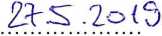 V Novém Městě na Moravě dne 21.5.2019Poskytovatel                                            ObjednatelxxxxxxxxxxxxxxxxxxxxXxxxxxxx	Xxxxx						xxxxx